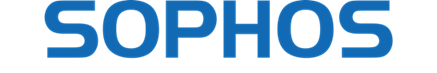 Sophos élue par SE Labs meilleure solution de sécurité des systèmes Endpoint Sophos Intercept X Advanced a été reconnu comme le meilleur du marché en matière de protection des systèmes endpoint contre les menacesOosterhout - 5 septembre 2019 - Sophos (LSE: SOPH), leader mondial de la sécurité des réseaux et des systèmes endpoint, annonce aujourd’hui sa nomination comme meilleure solution de sécurité 2019 des systèmes endpoint pour les PME (0-250 employés) par SE Labs dans son « rapport annuel » inaugural. Ce nouveau rapport reconnaît Intercept X Advanced comme la meilleure du marché en matière de protection des systèmes endpoint contre les menaces, sur la base des solides performances du produit après des mois de tests approfondis. SE Labs « a testé plus de 50 produits différents en utilisant plus de 5 000 attaques ciblées. Ces attaques ont été menées de manière réaliste à l'aide d'outils de piratage accessibles au grand public », selon le rapport. « Pour être sûrs que nos tests soient aussi réalistes et utiles que possible, nous observons d’un point de vue technique les failles de sécurité dans le monde réel. Cette approche nous permet ainsi d’adapter et de modifier nos tests de la même manière que le font les véritables attaquants ». Intercept X Advanced se classe systématiquement comme la meilleure solution pour détecter et bloquer les attaques. Dans les rapports de test SE Labs 2019 sur la protection des systèmes endpoint, Intercept X Advanced a délivré une précision globale de 100% pour la protection des systèmes endpoint des entreprises et PME (0-250 employés). A ce jour, il a également obtenu la note AAA dans chacun des tests réalisés par SE Labs. « Les cybercriminels font constamment évoluer leurs méthodes et lancent de nouvelles attaques pour éviter toute détection », a déclaré Dan Schiappa, Chief Product Officer chez Sophos. « Les attaques actives automatisées ciblant des entreprises de toutes tailles sont en augmentation, et ces dernières ont besoin, plus que jamais, d'une protection avancée au niveau de leurs systèmes endpoint. Sophos s'est engagée à mettre fin aux cyberattaques du type zero-day inédites, aux attaques par ransomware ainsi qu’aux autres attaques toujours utilisées par les cybercriminels. Cette récompense confirme bien que nous aidons sans relâche les entreprises à conserver une longueur d’avance ».Intercept X Advanced est la solution de prévention des systèmes endpoint la plus sophistiquée du marché. Elle propose plusieurs niveaux de sécurité permettant ainsi d’offrir une protection inégalée contre les attaques avancées. Grâce à la technologie deep learning et anti-exploit, Intercept X Advanced bloque un très grand nombre de menaces en utilisant une approche complète de défense en profondeur en matière de protection des systèmes endpoint. À propos de Sophos
Sophos est un leader dans la sécurité Next-Generation des systèmes Endpoint et des réseaux. En tant que pionnier en matière de sécurité synchronisée, Sophos développe son offre innovante qui comprend des solutions pour les systèmes Endpoint, les réseaux, le chiffrement, le web, les emails et les mobiles, afin de mieux travailler ensemble. Plus de 100 millions d’utilisateurs dans 150 pays font confiance à Sophos, et considèrent sa gamme complète de produits de sécurité informatique comme la meilleure solution pour se protéger contre les menaces complexes et la perte de données. Les produits Sophos sont disponibles exclusivement via un réseau mondial de plus de 39 000 partenaires enregistrés. Le siège social de Sophos se situe à Oxford (Royaume-Uni), et Sophos a été introduit à la bourse de Londres sous le nom SOPH. Plus d’informations sont disponibles sur www.sophos.com.Contacts Presse : 
Sandra Van Hauwaert, Square Egg, sandra@square-egg.be, GSM 0497 251816